Of course, METAL! の時間。2009/08/01 10:51 午後投稿者: Yoshida8月も週末土曜日から開始ですねえ。色々ブツブツ言ってますがやっぱり訳せば意味も生じるわけで、
Steamが売れたり遊んだり、面白かったりというような1日。
ようやく終えられたので、次にやらねばいけない仕事が来る前にやりたい仕事をやろうと思います。
守るばかりじゃ明日が無い、明日が見える仕事をしなきゃなあ。

とりあえず明日はウォーマシン＆ホーズのエンジンを久々にかける会、ということです。
これを機に復帰、新規参戦、新たなライバルストーリー勃発、というような感じで盛り上がってほしいなー、
とそう思いつつ、自分はベースデコレートしようと思ったけど見当たらなかった砂を探そうと思います。
あまりに久々過ぎて紛失っすよホント（笑）。ミニチュアゲーム、意外とシンプル。2009/08/02 11:59 午後投稿者: Yoshida予定通りの準備運動会。と言っても盤上に出ていたのはウォーマシンは無く、
ホーズ一色だった気がしますけども。やっぱり最近新しい駒が出ているのはホーズの方だから、
というところはありますかねえ。
やっぱりミニチュアゲームは、新しいミニチュアを買って、作って塗って、ゲームをして、
手応え、楽しみを得て次を買う、という黄金パターンが大事な遊びだなー、と改めて思った1日。
自分も新しいミニチュアを作りたくなりました。まあ大量のベースデコレートも残っているんですが（笑）。

1か月の立ち上がりが土日だったので、7月から繋がってしまっている感じでしたが、
月曜日の休みで一旦リセットして、8月立ち上がって行きたいと思います。
まずは問屋の新しい方向模索からだなあ、余裕が作れるうちに！新モデルの必要2009/08/03 11:59 午後投稿者: Yoshida起きたら夕方。まあ休みだしいいのかな、という所もあるんですが、
8月は後半ちょいと休ませてもらう予定なので、少なくとも前半は気合入れてやることやっとかなきゃなあ。

最近考えていることのほとんどは、仕事上でのミニチュアゲームとボードゲームのバランスの問題。
B2Fでは今日まで当然のように両者を並行して扱ってきているのですが、
ただ並べて売るのではなく、B2Fのようなアプローチで扱う上では中々簡単じゃないところもあります。
もちろん両方を並行している事で生まれるプラス効果というのがB2Fの売りであるわけですが、
店というのはいつも変わらず開いているようで、周辺状況は刻一刻と変化しているものです。
のでこういう「実は不自然」なことを続ける為には頻繁に点検する必要があって、
その取り組み方について微調整しなければならないのかな、とそう思って日々やっとるわけです。

しかし今回はそのメンテがちょっと難航中。微調整じゃなく、大きく変える必要があるってことですかねえ。ホップから。2009/08/04 11:59 午後投稿者: Yoshida今日はまず立川の駅前で棚を購入。とりあえずボードゲーム棚の増設から始めることに。
主に中古の置き場所を増やす為に前々から必要を感じていたんですが、
店が広くなったことで逆にスペースに余裕が有り、先延ばしになっていた。
暑い中店まで棚を持っていくのはなかなか事でしたが、



収めてみれば気分の良いもんです。中型の棚もう1つなら増設できるから、これも近々やってしまおう。

と、早々に終わらせたように書いていますが、この完成形になったのは閉店も間近。
何故なら問屋の入荷（従来品中心）があったからで、棚を持ち帰ってすぐに入荷物を二階に運び込む作業。
うーん良い運動の連続（笑）。こちらの案内については準備をして今週中に何とか致したいところです。

で、色々忙しかったんですが、合間に休憩がてらやっていたのがこれ。



自分のCircleモデル全部にサンド付け。三十数体、全部つけて1時間程度。
意外とかからないものなんですが、取り掛かるまで気持ちを持っていくほうが大変ですねえ、ベースは。
しかしいざ始めたら楽しくなってきた。数日掛けて「目留め」→「塗装」→「グラス巻き」
というような感じで進めていく予定です。サマーランページまでには間に合うかな？

とまあ、こんなような1日。暑いから思わずだらけがちですが、出来る事から少しずつやって、
勢いつけていけたらいいなと思います。
明日も休みだけど、都心の方に出るのでちょっと動こう。ちょっとでも収穫があると、嬉しいなあ。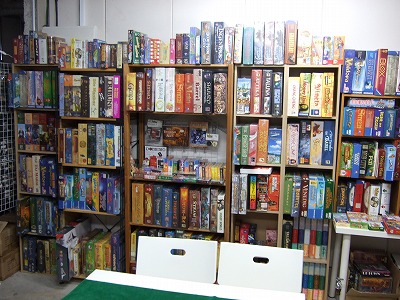 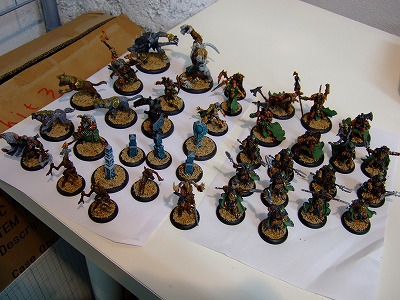 うーん正面から行けってことか。2009/08/05 11:59 午後投稿者: Yoshidaちょいとノックしてみた物の言わば空振り。なかなか上手くはいっかなっいものですね～。
ま、今回は様子見なので、やる事が定まったというべきか。

で、夕刻からは私的プチ夏休み。元気が出る内容でした。自分も仕事頑張ろう。今日はやけに早目な更新。2009/08/06 03:37 午後投稿者: Yoshida色々やることはあるんですが緊急性は同じくらい、さあ何からやろうかなー、
という所で通販でMonPocのご注文があったので、ルールのエラッタの日本語ルールへの反映等に着手。
こういうことがあると進めやすいです。
というか、MonPocは大方店で売れているので、大幅に通販の方の更新を怠っていました。
御免なさいとばかりに修正しておきました。

と、そこでもう一つアナウンスしてなかったですが、
実はもうオール・ユア・ベースのマップパックが発売しています。
今日並べながら「何か取り立てて言っていない気がする」と思い、
お知らせがてらこの時間に更新しておるわけでございます。
…その割にはもう買いにいらした方もいらっしゃるんですが（笑）。うーん御熱心。

というわけで、8月前半の新商品、オール・ユア・ベース・マップパック（1700円）、
それからHordesはスコーンの新モデル、発売しております。
次は14日のオール・ユア・ベース・ストラテジーガイド（待望！）、
そして19日のHordesリリース（TrollbloodとかEverbright、こっちがメイン？）と続きます。
15はMonPocイベント、17はサマーランページ開始日ですので、それと絡めておいでいただければ幸いです。店の前に雷が2009/08/07 09:47 午後投稿者: Yoshida落ちて滅茶苦茶ビビり数分看板が出せなかった、そんな1日。
しかし数分後には晴れ上がり、滅茶苦茶暑くなる。その後も降ったりやんだり。天気が不安定でしたねえ。

仕事は大半問屋関連。ひと段落して先日のCircleミニチュアのサンドを目止め。
ボンド薄め液をコップにたくさん作り、ベースを順に浸す、という方法を発見。
今まではちょこちょこ筆かなんかで染みさせては面倒を感じてましたが、これでぐっと楽に。
少々乱暴な方法ですけども。

夕暮れ時にはケルトタイルやケルトカードを遊んでました。どっちも面白いですね。
ケルトはどれも良いと思います。ゲームという「状況」というのが高度に想定されているタイトルですね、ホント。

さて週末。今週は流動的な感じですが、MonPoc、ボードゲーム、ウォーマシン＆ホーズを随時、
という所ですか。楽しく遊んじゃいましょう。
あと今月もアメリカ輸入便行くので、必要なものがある方はこの週末中にお知らせください。
あとウォーハンマーの新商品予約もお願いします。ニューゲームズオーダーの2009/08/08 10:11 午後投稿者: Yoshida基本理念の1つに「ボードゲームの安定供給」というのに役立ちたいというのがあるのですが、
先日入荷した「インカの黄金（ダイヤモンドのリメイク）」について即座に品切れになってしまい、
その役目が果たせないことに。うーむ。売れるものは本当にすぐ売れるから難しい。
すぐに再発注をかけよう、ということでまとまりました。今月中に再出荷できるよう進めていきます。

今日の店は昨日書いたとおりどのゲームも遊ばれているにぎやかな状況。
皆さん暑いので来店してしばらくは休みをとってましたが（笑）、楽しく遊んでいただけたようです。
最近ウォーマシン＆ホーズが確実に盛り上がってきてるなあ。

明日もこんな感じで！皆様お待ちしております。降ったり止んだり揺れたり。2009/08/09 11:59 午後投稿者: Yoshida今日も天気が不安定でしたけども。地震は無関係か。
昨日はかなり賑やかでしたが、今日はまったり。自分も問屋の出荷作業の後で、
最近やっているベースデコレートの次行程「目止めを終えたサンドを全て黒く塗る」を完了。
これでようやく下準備が整った感じ。今週中に塗装→草まき、といけるかな？

さて今日の盤上。


サマー・ランページに向けて、結構活性化してきてますウォーマシン＆ホーズ。
これを機に皆さんに再開してもらったり、新たに始めてもらえれば嬉しいところです。
皆で楽しく遊べるように、考えて参りたいと思いますー。

さて月曜、お休みいただきます。暑いので普通に働いているだけでも疲れる日々ですねえ。
皆様ご自愛ください。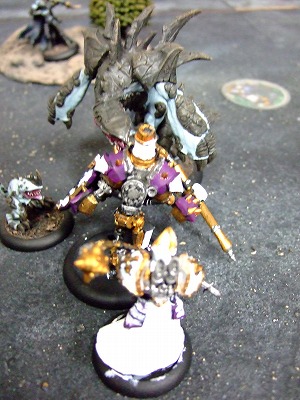 上旬終了。2009/08/10 11:59 午後投稿者: Yoshida8月というのは過ぎるのが早い月ですねえ。もう10日終わってしまいました。
暑いのもそんなに長くないということだなあ。

さて明日は火曜日、多分まったり営業しているのですが、自分がやる仕事は結構あり。
発注＆発注＆発注＆発注です。4方向もあると、これをやっているだけで1日終わるなあ多分。
だらだらせずにさくさくやって、夜にはベース塗りでも進めよう。
皆様もよければ遊びにいらしてくださいなー。発注乱れ撃ち。月末が楽しみだわ2009/08/11 09:43 午後投稿者: Yoshidaふーい閉店時間はちょっとすぎてしまいましたが一応完了。結構楽しみな発注ができた気がする。
ボードゲームは堅いのと謎なものを注文。当然未プレイで頼むわけで、ゲーム屋の勘でタマ選ぶわけですが、
だがそこが醍醐味とも言える。訳やんなきゃいけないですが、そんな長くないんでまあ良いか。

それからAnimaの新ミニチュアが結構心惹かれるものがある。
Fire Daemonいいなあ。滅茶苦茶私の琴線に触れるミニチュアです。
本当にAnimaを遊ぶべきタイミングが近付いている気がする。カード全部訳したら遊びやすくなるかなあ。

あとウォーマシンとホーズは全面的に補充をかけております。
注文にあたり自分の分のミニチュアをどの位含むか悩んでポイント計算したりしてましたが、
まあ（笑）。ベースは進まなかったですが、前向きな1日でっしたー。モンスタアポカリプスの遊び放題イベント”All You Can Eat”2009/08/12 09:50 午後投稿者: Yoshida
さて週末土曜日にはMonPocイベントなのですが、今回告知もそんなしていなかったので、そろそろご紹介。

"All You Can Eat"　8月15日14時から
http://www.privateerevents.com/events/details/6831

えーイベント名の意味は「食べ放題」というようなことでしょうか。
今回は通常B2Fでやっているイベントとは趣が異なりまして、たくさん遊んで、
その中で色んな条件を満たした人が優勝、というような遊び放題イベントとなります。

ちなみに条件こんな感じ。一応適当に訳しておきます。
http://www.monsterpocalypse.com/monsterpocalypse-all-you-can-eat-event
・「プロテクターのみのフォースを使用した」「ラディカルズのみのフォースで使用した」…以下同様の為省略
・「プロテクターのモンスター2種以上を使用した」…以下同様の為省略
・「プロテクターのモンスター全て使用した」…以下同様の為省略
・「コラボレーターズ、プロテクターズ、ラディカルズのモンスターを使用した」
・「フィーンズ、デストロイヤーズ、インベーダーズのモンスターを使用した」
・「異なるアジェンダのモンスターを使用したマルチモンスターゲームを行なった」
・「災害を引き起こさないビル12個でゲームを行なった」
・「災害を引き起こすビル12個でゲームを行なった」
・「アイ・チョンプ・NYのモニュメント3つを全て使用してゲームを行なった」
・「ユニット15体をいっぺんに全て出撃させた」
・「パワープールにパワーダイスを10個貯めた」
・「1回のパワーアップで8個以上パワーダイスを得た」
・「1回の攻撃（訳注：おそらく1回のフェイズ）で無傷のモンスターを破壊した」
・「ハイパーフォームを全く使わずにゲームに勝利した」
・「1回の攻撃でビルを4つ以上破壊した」
・「1回の攻撃でユニットを4体以上破壊した」
・「1回のユニットアクティベーション中にモンスターに2ダメージ与えた」

…と、以上のような感じです。ある種勝敗度外視みたいな謎ゲームも連発しそうですが、
こういうのもたまにはいいんじゃないでしょうか（笑）。
レギュレーションでは24個達成するとメガフォームがもらえるって書いてありますが、
まあ無理な気もするので一番頑張った方に差し上げます。特に開始！とか言わないので開店した瞬間から皆さんご自由に始めてください。

ちなみにその次は9月12日（土）に
"Secret Base!"
http://privateerevents.com/events/details/6834

さらに13日（日）に
"Still Kicking!"
http://privateerevents.com/events/details/6835

と連日でのイベント開催を予定してます。これらは8月24日がプロモ送付の締め切りになってるので、
ご参加希望の方は取り急ぎエントリーしていただければ幸いです。
ちなみに12日の賞品がメガリージョネア、13日がメガエンシェントオシェロスだそうです。

というわけで、まずは15日、皆様お待ちしております。
まあ気軽に遊ぶつもりでも、お手持ちのMonPoc持ってきていただければと思いますー。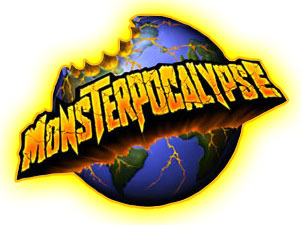 夏休み、いただきます。2009/08/13 11:59 午後投稿者: Yoshidaと言っても1週間とかではなく、下旬の日曜日2回ということです。
営業日についてお間違えないよう、ご確認お願いいたします。

まあその休みの前に、今日から次の次の土曜日まで連続営業となりますので、
しばらく連続で仕事でございます（笑）。休む分だけ働いておかにゃ～。
とりあえず土曜日のMonPocイベント「All You Can Eat」から。
さらに17日月曜日からのウォーマシン＆ホーズキャンペーンは、9月6日の日曜までとなります。
この機会に遊ぶ機会、新しい方と知り合う機会、アーミー増強の機会、にしていただければと思います。
皆で一気に遊ぶ機運を高めていった方が面白くなると思いますので、
皆様一つ腰を上げていただければと思います。

自分は今日も少しベースを進行。ようやく塗りに入りましたよっと。
20日近辺にはバテてそうだから、元気な内に進められるだけ進めよう（笑）。8月後半の営業日程（大幅に変更していますのでご注意下さい）2009/08/14 01:08 午前投稿者: Yoshida8月後半の営業日程をお知らせします。

26（水）定休日
27（木）通常営業
28（金）通常営業
29（土）通常営業
30（日）臨時休業
31（月）定休日

以上の通りとなります。Summer Rampage開催中です。
23、30の両日曜日は夏季休業とさせていただきます。よろしくお願いいたします。RTTAの朗報。2009/08/14 11:59 午後投稿者: Yoshida

http://www.tgiw.info/2009/08/iga2009.html

Table Games in the Worldで、インターナショナル・ゲーマーズ・アワード、
通称IGAのノミネート作品を知りました。
まず毎年こういった情報を余念なくチェックしお知らせしてくれる小野さんに感謝致すところです。
ありがとうございます。

ゲームの賞というと国内のボードゲーマーの中でメジャーなのは、
なんと言ってもドイツ年間ゲーム大賞（SdJ）とドイツゲーム賞（DSP）ということになります。
…と書く事すら、昨今ボードゲームを遊んでいる方々に対してはギャップがあるのかな、
とも最近は思いますが。作者や賞レースを気にする傾向は昨今随分弱まっているようですので。

そこでIGAのことを言うのも何なのですが、この賞に対する私の印象は「妥当」という2文字で表せます。
選ばれるべきゲームはまず選ばれるので、1ゲーマーとして十分に信頼に足る賞だと思っています。

で、今回もドミニオン、ルアーブル、スチーム等等が選出されているのを見て
「そうだろうなあ」と頷いていたのですが、…入っていました。ロール・スルー・ジ・エイジズ。やったね。

知っての通り私が参画している問屋New Games Orderで日本語版が出ているこのゲーム。
そもそも敢えて日本語版制作に携わった事自体、このゲームの高いクオリティを感じての事だったので、
1ゲーマーとしてはドミニオンやルアーブルが選出されるのと同様「妥当」なのですが、
…しかしIGAにノミネートされているゲームの日本語版を自分たちの会社で出している、
というのは、改めて考えると、何とも不思議な気持ちになるものです。何か記念品もらったような感覚。
嬉しいことです。

と、そのロール・スルー・ジ・エイジズなのですが、
「後期青銅器時代」バリアントルールが本国の方で公開されました。

http://rollthroughtheages.com/

で、翻訳完了しましたので、New Games Orderサイトでも日本語PDFを公開しています。

http://www.newgamesorder.com/games/rollthroughtheages

ロール・スルー・ジ・エイジズをお持ちの方、またこれからご購入される方は、
こちらも遊んでいただければ幸いです。
僕もこれから遊びますけど、どうも面白いらしいっすよ（と翻訳スタッフ外れているので無責任発言）。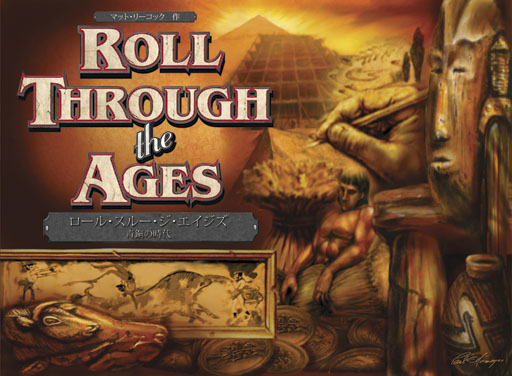 サマー・ランページに向けて。2009/08/15 09:28 午後投稿者: Yoshidaさてモンスタアポカリプスの「All You Can Eat」イベントでした。
通常の大会と異なり、ゲーム中に一定の条件を満たすごとにポイント、という形式だったため、
開始から珍妙な出来試合が横行したり（笑）、普段ほとんどやらないマルチ・モンスターゲームを
条件を効率的に満たす目的でおこなったりしてました。
まあたまにはこんなフザけたのも良いですねえ。そして自分は普通の大会より手が空いて、
他の仕事をやってられるのがいい（笑）。
ご参加の皆様、ありがとうございましたー。

さてサマー・ランページ開始は明後日、ということで、店のホワイトボードに
「サマー・ランページ出席予定表」というのを用意しました。
ウォーマシン＆ホーズを遊ぶために来店する「かも」しれない日程を書き込んでいただいて、
他の人と遊ぶきっかけにしていただこうと思ってます。書いても来店が義務になるわけじゃないので、
この日辺りに遊びたいなー、という希望があったら書いておいていただけると助かりますー。
よろしくお願いします。

さて明日はちょいと空いているので、フリープレイな1日。ボードゲームでもMonPocでも、
ご自由に遊んで下さい。暑いですけどお待ちしております。前日ながらも。2009/08/16 10:33 午後投稿者: Yoshida今日もウォーマシンやホーズが盤上を占めておりました。皆さん準備は整いつつある模様。
自分もマーセナリーで一戦。うーん面白いっすねえやっぱり。今日もまた素晴らしいゲームが遊べました。

さて～、明日からサマーランページ、月曜日だから果たしてどうなのかという気持ちはありつつも、
臨時営業しておりますですよ。少なくとも私はお相手できます。
暇だったら…今日遊んでたせいで未訳のサマーランページスペシャルルールでも訳して待ってます（笑）。サマーランページ、開幕！2009/08/17 11:59 午後投稿者: Yoshida臨時の月曜営業ー、というのも本日は、全世界的に「ウォーマシン＆ホーズ・サマーランページ2009」
の開始日だからでございます。今年からB2Fでもやりましょうということになってますので、
流石に開幕日くらい開けておくかという。そして開幕日だし遊んでおくかということで、
月曜日ながら2戦ほど繰り広げられておりました。
僭越ながら開幕戦務めさせていただきましたが、開幕にふさわしい相手・内容だったと思います。
私認定、関東のWarmachine Icon対ウォーマシン屋の店員の500ポイント戦、何かマーセナリーvsマーセナリー。
500ポイントが1時間というのも素敵でしたが、本当に楽しいゲーム。
そして何より素晴らしいのは、ボードゲームを買いにご来店されたはずの方が、
あんまり楽しそうに遊んでるのでやりたくなったという理由でウォーマシンを始められた事。
店員冥利に尽きますねえぇ。皆増えたよ近い未来の対戦相手が。

…というわけで、明日もウォーマシンやってるかもしれません。
ペイントでもゲームでも勿論買い物でもー、そして夕涼みがてらウォーマシン観戦でも、
皆様お待ちしております。実際毎日起こるといいなあ対戦。今日の例え。2009/08/18 11:59 午後投稿者: Yoshida昨日ウォーマシンを始められた方がスタートボックスの組立て、サフ吹きまでしてこられたので、
早速ルールの説明がてら一戦。やる気がある方で、応えがいがあります（笑）。
説明しつつも自分も楽しみました。

今日言われたミニチュアゲームのフレーズで、なるほどなあと思ったのが「活人拳」。
自分がいつもそういう遊び方を目指すといいですよと言っているように取れた、
と今日言われたんですが、割とイメージがハマるワードだなあと。活かして行きましょうとも。

さて、明日は水曜日、でもHordesのリリース日なので営業しております。
次の日曜休みもらうので、そこまで頑張るよー。
金曜日には輸入便も来る予定なので、土曜日辺りには皆様お待ちしてます。サマーランページのガイドライン。2009/08/19 10:06 午後投稿者: YoshidaPrivateer Pressの公式サイトに色々アップされたよ、という知らせが広瀬審判員から来たので、
今日はそれ準拠で遊んでいました。

http://privateerpress.com/community/organized-play/summer-rampage

このページに遊び方のルールと使用マップのPDFがありますので、遊ぶ人はダウンロードしてみてください。
B2Fでプリントアウトも承りますので、ご入り用な方はご来店時にどーぞ。

あとサマー・ランページに参加するにあたって、http://www.privateerevents.com/でユーザー登録し、
さらにB2FGamesでのイベントに参加登録する、という手順があります。
ちょいと面倒なので、自分でできなかった人は来店して遊ぶ際にお声かけ下さい。代わりにやります。


さて内容。戦闘地域を選択して、使用シナリオ及びマップをダイス選択、
しかる後に対戦、というのが大枠です。
各戦闘地域でどのファクションが勝っているかが公式サイトに反映されます。

http://www.privateerevents.com/rampage

対戦中一定条件を満たすと発動する「フィニッシングムーブ」と「ランページ」
というスペシャルルールがあるので、チャンスがあったら狙ってみてください。
公式への反映は、対戦結果をお知らせいただければこちらでやります。
（戦闘地域、使用ポイント、勝敗、発動したフィニッシングムーブ及びランページの種類）

遊ぶにあたっての注意点としては、サマー・ランページ戦は500、750、1000、1500、2000の
いずれかのポイントで遊ぶんだそうです。大ポイントはなかなか用意しにくいと思いますが、
500ポイントはご用意いただければと思いますー。あ、あと同じプレイヤー同士の連戦禁止だそうです。

しかしやっぱりイベントというのはやってみるもので、日替わりで違う方が遊びにいらしている。
今日は私も2戦やりました。うちお一人は「吉田さんとミニチュアゲームやるの6年ぶりだわ」とのこと。
そんなぶりになりますか（笑）。いや、今日も楽しく遊べて良い1日でしたー。一棚増設＆入荷/今日のサマーランページ/明日輸入便入荷。2009/08/20 11:55 午後投稿者: Yoshida

今の店舗に移転して5ヶ月目に突入しているので、
そろそろ売り場について考えてもう少し広さを生かしていこう、と検討した結果、
結構な勢いでボードゲーム棚が増えておりますB2F店内。
本日建てた棚に、バネストさんより分けていただいた未知のゲーム群を早速IN。
これは良いボードゲームの夏企画になりますなあ。
いや～、片っ端から遊んでみたい。どうも最近のお客様は「未知」を嫌う傾向にありますが、
僕は大好きです。面白いか詰まらないか、あるいは全く別種の何物か、という謎の箱を開いて遊ぶ。
ボードゲームの楽しみの一番いい所だと僕は思います。
そこらへんの、2009年の日本では必ずしも安易には客ウケしない所を一手に引き受けている、
引き受けてきたバネストさんというのは凄えなあ、と今日建てた棚をバネスト印のゲームで満杯にして
改めて実感しました。ご来店の皆様にも良ければ実感していただければと思います。
案の定1個ずつしかないので欲しい物はお早めにどーぞ。



そして今日もサマー・ランページ。始まって以来何か運良く勝ちを拾ってきた我がマーセナリーだったんですが、
今日は対戦相手のメノスウォージャックにフィニッシングムーブ三昧され、
さらにランページまでされるというステキ展開（笑）。
事によれば今年の日本初ランページかもしれないなあ。

「ウォージャック/ウォービースト」が「ウォージャック/ウォービースト」を破壊する事で
フィニッシングムーブが発動する、というルールなので、
そもそも500ポイントで4体もウォージャックが入っている私のマグナスアーミーというのは、
かなりサービス精神のあるおいしいアーミーだなあと思いました。

さて、最後の話題。明日輸入便入荷！ボードもミニチュアも色々あるんで（ミニチュアはAnimaとか）、
いい加減私も翻訳作業に着手いたしたいと思いますー。
翻訳は大変だけど、今回のボードは最高評価の激押しゲームなんで、売るのは楽しみだワイ。
ばきばき片付けてやろう。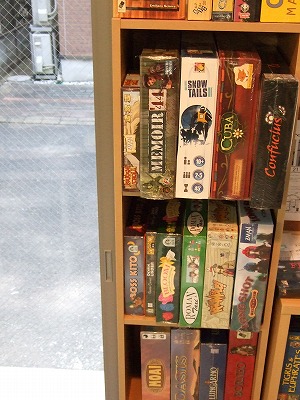 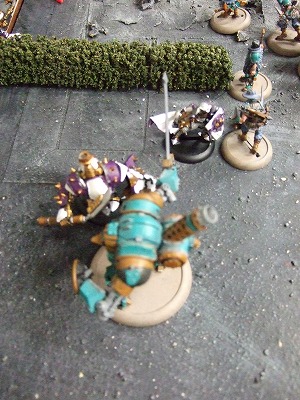 Sumeria（シュメール）。2009/08/21 11:59 午後投稿者: Yoshida

http://www.boardgamegeek.com/boardgame/39832

今日入荷したゲームの中で、特に書きたくなったゲーム。
Sumeria。2009年エッセンの先行作品のようです。
作者はDirk Liekens、メーカーはイギリスのReiver Games。
どちらもあまり知られてないと思います。僕も「It's Alive」のメーカーだな、と思ったくらいでした。
ただ、幾つかの点でかなり気になった事があったので、今回ある程度の数を入荷する事にしました。

まず何より第一印象。内容は古代シュメールを舞台にしたベーシックなエリアマジョリティ。
そしてこの真正面からの箱絵。誰もが「今更？」と言いたくなるだろう王道のドイツゲーム風です。
加えて価格もしっかり高価格帯。違和感満載。「?」が止まりません。

しばし悩んだ結果、私が至った結論が「こうまでして大上段から出す理由が、出す側にはある」
というものでした。つまり自信有りと。そういう風にしか取れんわけです。よろしい、頼みましょう。

で、今日来たのですが、まず驚いたこと。箱が小さい。面は予想の4分の1、厚さも2分の1。
非常にコンパクトにまとまっていて素晴らしくはあるのですが、…これがこの値段で売れるのか？
と流石に店屋でも思うサイズです。しかし、逆に興味はそそられる。中身どうなのよと。

と、同じく思う方はお客様にもいらっしゃるわけで、早速購入&開封&プレイ。
毎度その皆様の挑戦心に助けられてます。有り難いことこの上ない。

中身は質の良いボードと、質の良いタイルと、ドイツゲームらしいベーシックな木の駒。
特にタイルは至ってドイツ風。
「最近じゃドイツのメーカーも、コストダウンでこんなタイルあんまり入れないな…」
というような感じでした。イギリスのメーカーなのに！
そして、開いた瞬間も、タイルなどを切ってプレイ後に収めても、箱がジャストフィット。
…丁寧に作ってある。こりゃ箱が大きければ小さくしろと言い、小さければ安くしろと言い、
でもコンポーネントをケチれば安っぽいという受け手側への挑戦ですかね（笑）。

そしてゲーム。…面白かった！何ら新味が無いように感じる、
駒の配置と移動のエリアマジョリティゲームなんですが、間違いなく面白かったです。これは良い。
ただ詳しく説明しても普通すぎて、何が面白いのかは伝わらないと思います。ただ面白いです。

王道で、値段高くて、コンポーネントの質が良くて、箱が小さい、そんで面白いゲーム。
頭では誰でも考え付く。でもこれはそうそう作れない。商品化まで持っていけない。参った。
これを作っちゃう作り手側の気合に参った。

でもこのゲームは多分あんまり売れない。箱が小さくて値段が高かったら、
それだけで今日びは全然話にならないんで。
これが売れて評価される度量がボードゲーム界隈にあったら、最高だよなあ。
エッセンでの健闘を祈りつつも前もって悔しい気持ちになりますが、
悔しいのでB2FGamesでは押しておくことにします。
こんなゲームが駄目なら、こんなゲーム屋も駄目だね。6300円。
箱のサイズ見て一瞬厳しい安値を付けかけて、悔しいんで止めましたよと。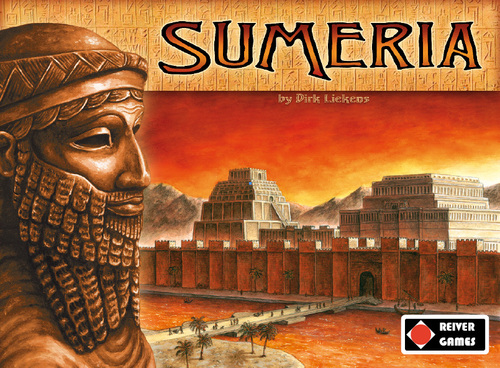 日曜は臨時営業。月曜は臨時営業します。2009/08/23 11:59 午後投稿者: Yoshidaボードゲームで1日。お客様が買った士大夫とかを遊んでましたー。
インスト1時間以上かかってますが、それを皆やる気で聞いてくれる環境。
これが何よりの宝だなあ。そしてそれを乗り越えたら、士大夫は面白かったという。
あんまり普及してないだろうし、買った人もなかなか遊べてない類のゲームだと思いますが。
うん。もったいない。こんなゲーム、きっとたくさんあるね。

さて明日はお休みいただきます。1日だけ本格的に夏休みもらいますー。
そして月曜なんですが、サマー・ランページを熱望する方から電話でご連絡いただいたんで、
臨時に店開けることになりましたー。
ゲームが滅茶苦茶やりたいから開けてくれというのは、嬉しい話ですよと。
良かったら月曜、お待ちしております。休暇終了。2009/08/23 11:59 午後投稿者: Yoshida日曜日でしたが、お休みいただきましたー。良い休みでした。
自分ももう一丁仕事頑張ろう的な内容。

明日は月曜日ですが営業することになっておりますので、よければご来店お待ちしております。臨時営業しただけの2009/08/24 11:59 午後投稿者: Yoshidaことはあった月曜日でございました。サマーランページ、500ポイントで4戦程遊ばれてました。
一戦一戦楽しく行なわれてたのもそうですが、初顔合わせの対戦も行なわれてたのも良かった。

B2Fでの対戦回数も、キャンペーン参加してますよと言えるような感じになってきました。
自分は遊びこそしなかったですけど、元は休みだぜとばかりに一緒に楽しんで1日。良い日でした。

しかし休みがちょいと少ないのが肉体的には流石に響いてきたかも。
先日の休みも、肉体的には休んでないからなあ（笑）。明日1日やって、ちょっと止まろう。夏も終わりの2009/08/25 09:46 午後投稿者: Yoshida雰囲気が漂ってきましたねえ。朝晩結構涼しいし。そんな中本日もサマーランページは2戦ほど。
どうも人が時間差でやってくると必然的に相手が自分になります。
どう考えても一番サマーランページ遊んでるのは僕のような…。ありがたくはあるんですけども。
しかし登録ファクションをマーセナリーにした関係上マグナスで連戦中なのがネックで、
最近はサークル使いたいなーと思ってます。

さて、ウォーマシン関係でちょっと残念なお知らせなんですが、
レトリビューションのミュルミドンヘビーウォージャックの発売日が延びて未定になってしまったそうです。
うーん、9月の目玉が。
他の商品は出ますので、そちらはよろしくお願いします。
あと1点お願い、B2Fでレトリビューションのルールブックを買う予定の方はよろしければご一報ください。
何冊売れるか全く読めない状況ですので、一つご協力お願いいたしますー。遊びがちな8月、終盤。2009/08/26 11:59 午後投稿者: Yoshida本日休みいただいたんで、あとは木・金・土で8月営業終了。
いや～結構働いたつもりなんですけども、売上とかついてきてない気もする（笑）。
まあ一方で結構遊んでたんで仕方ないかな～。日曜休みも2日あるし。
ただまあ、土曜にはGW新商品もあるし、それから問屋の方の荷物も来る予定だしで、
まだ駆け込み仕事はあるのですー。しっかりやって、8月締めくくろお。

とりあえず明日の仕事は…店の片付け？遊びすぎて結構散らかってるもんなあ（笑）。
言っても暑いとやる気を無くす作業、一個一個やってくか～。問屋の良い話題とちょと悪い話題。2009/08/27 11:59 午後投稿者: Yoshidaニューゲームズオーダーと新規のお取引をいただける方がご来店され、お話（とゲーム）。
問屋をスタートして数ヶ月経過しましたが、実際そういうお話をいただくことが意外とあります。
これはやってみなければわからないことだったな、と思いますし、
こういうお話が1つ1つ積み重なっていくのであれば、問屋成立に近づいていけるなあと思います。
少しずつでも着実な前進。

で、明日は久しぶりに大型問屋入荷で段ボールと1日ダンスなわけですが、
どうも通関の際に軽くトラブルがあったとの報。しっかりしてくれ税関。
いや9割9分の荷物は無事に来るんですが、いやあ、やってみなければわからないことが色々あるな～（汗）。こんな1日、準備完了。2009/08/28 11:59 午後投稿者: Yoshida本日夕方納入予定だったラー・ザ・ダイスゲームの日本語ルールが印刷屋さんの手で届けられる。
開店早々。ありがたい、これで時間が稼げる、とばかりにビニールに包む作業（箱裏に貼る前段階）。
世界のどこかで誰かがボードゲームのルールをビニールに包んでいる。そう例えば僕が。
程なくクロネコヤマトが来て大量に荷物。実は全てUPS扱いのもので、しかも二方から。
一つはGW新商品。良かった明日の発売日に間に合った。今月中に来ないかと思った。
そしてもう一方はグリフォンゲームズの入荷。これは意外、いつもはFedexなんだけどなあ。
後日払いFedexと違ってその場で輸入消費税の支払を求められたのでB2Fで立替。
わかりにくいがNew Games OrderとB2FGamesは別会社、別会計。どちらも窓口は僕ですが。
開けてみるとインカの黄金が入っていた。他のお店に待たれていた所があるのでほっとする。
でも今回頼んだこの数もすぐなくなるのかもしれないと思う。
問屋をいざやってみると、売れるものと売れないものは本当にはっきりしている。
こういう差異ってどうやって生まれてるんだろうといつも不思議になる。
インカの黄金はもちろん売れる方。あまりの人気集中に、へそ曲がりな自分はちょっと閉口しそうになる。
判官贔屓か。でもお客さんに言われたことを思い出す。「わがままはB2Fで通せ。問屋はしっかりやれ」
全くだと思う。思うのでてきぱきと仕事。目の前に大量に積み上げられたゲームが売れていくのは、
やっぱり気分が良い。そういう意味で、インカの黄金は非常に気分が良い物だ。
箱を全て開封して卓に出し、数を確認したり段ボールを整理したり、
梱包財を片付けているうちに今度はRio Grande Gamesからの入荷。2回目。
前回はパレット2つだったけど、今回は1つ。到着したトラックの荷台を覗き込むと、
パレット1枚にぎりぎり満載の状態。この注文は良い見立てだった。
もう少し多かったらパレットが1枚増えて、送料が一気にかさむ所だった。
自分たちが頼むボードゲームの大量の段ボール箱の体積と重量がどれだけかなんて、結局毎回勘。
しかしヘマした瞬間に価格に反映しなければいけなくなり、売れなくなり、
…悪くなる想定はいくらでもできるのだが切りが無いので止めておいて、荷下ろし＆B2F店舗内に運び込む。
ここから2階のNGO事務所兼倉庫でDTP作業に従事していたNGOスタッフ1名参加。
DTPも重要だが荷下ろしも仕事。世界のどこかで誰かがボードゲームの段ボールを以下略。
船便での輸送の場合、荷下ろしはドライバーの仕事の範囲ではなく、こちらで人足を用意すること。
と事前に輸送業者から通達があるので毎回覚悟しているのだが、
ドライバーさんは絶対に荷下ろしを手伝ってくれる。親切でもあるんだろうし、
次の仕事場に急がなきゃいけないんだろうとも思う。そんな事もあるので全力で荷下ろし。
中高に部活でやったサーキットトレーニングを思い出しつつ汗だくになる。炎天下。
問屋は本当は2階なので2階に持っていくのが筋だが、
急いでいるこの時点で段ボール持っての階段昇降はとても無理。四の五の言わずにB2F店舗内、と店舗前に降ろす。何とか完了。この前の2パレットが結構地獄だったので、
1パレットは大変だけどあっけなくもあった。ここでとりあえず一休みし、
近くのコンビニに行ってガリガリくんを買ってきて2人食う。ちなみに店は厳密には営業中なんですが。
いい加減で申し訳ないですが、背に腹は変えられない。
そんな折り目正しいものがB2Fに期待されているとは初めから思ってないし。
そんなこんなしてると帳簿関係の色々を済ましにNGOの社長が自転車で来たので、
3人で2階に荷物を持ち上げる作業。この3人作業は結構長いので、かなり息が合ってきている。
New Games Orderって普段どういう仕事をしているかというと、大概段ボールの上げ下ろし。
最近久しぶりに会った友人に「デスクワークばかりで太った」という話をされ、
何で自分は太らないんだろうと思ったがよく考えてみれば当たり前だ。
一応一通り上げ終わり、社長が主業務である在庫の配置と整理に入ったので自分は1階の店に戻り、
原価及び送料、税金の計算へ。問屋の利益は率で言うと薄いので、
ちょっと計算間違えればあっという間に儲けがなくなる。
よく考えると送料の請求がまだ来ていなかったので輸送業者に連絡。
担当のヨコタさんが「月曜まで待てないです？」という。時間は4時過ぎ、今日は金曜日。
ヨコタさんはもうすぐ今週の仕事終わりだから、直前に来た書類仕事にちょっと気が進まない様子。
「いやー、値段決まんないんで、今月ギリなんでお願いしますー」と言うとやってくれることに。
このヨコタさんにはB2F始めた直後からお世話になっている。
初めてB2Fで輸入をする際に、海外の輸送業者の代理店としてたまたま担当になった。
輸送関連のことが全く分からず右往左往している時分、分かり易く説明してくれ、
相談に乗ってくれた。いつもすごく親しい感じで電話で話しているが、会ったことは無い。
随分年上の人だと思うけど、何か会ってみたいなあといつも思う。会ってお礼が言いたいなあと。
30分くらいでメールの添付書類で請求書。うーむ、2パレットだった前回と比べ、
やはり原価に比しての送料割合は高め。予想はしていたが少々考え込む。
しかしあまり時間は無い。今日中に各取扱店に入荷の連絡を入れるのは絶対条件。
ニ三確認事項があったのでオーナーに電話連絡するが出ず。まあ本業の最中なんだから当然か。
閉店頃にまた連絡しよう、というようなことを思っている中店舗に何組様かお客様がご来店。
結構初めて来店された方が多かったので、ボードゲームとか色々説明しつつ。
この間NGOスタッフはラーダイスのルール添付作業。
ゲームを選ぶのをお手伝いする時一番気を配るのが「実際その方が楽しめること」。
その場限りで高額ゲームを売りつけても何にもならない。その方の遊ぶ環境に最適で、
お勧めしたものが実際楽しめることが、B2Fへの信頼とリピートに繋がると思う。
ゲームが実際面白く遊ばれなきゃ、ゲーム屋なんて成り立たない。
ゲームが面白く遊ばれるために何らか役に立たないんなら、ゲーム屋は早晩不要になるだろう。
安くお得に買うだけなら、結局インターネットのディスカウントには勝てないんだし。
初めての方々は、フォーセール、ハイソサエティ、マンマミーアを買っていかれた。良いチョイスだ。
判官贔屓だからって、無理矢理ジェムディーラーを買ってもらおうとは思わない。
ただ今回のが面白かったらこっちもどうぞ、とは言っておいた。
さらに、以前の職場だったイエローサブマリン新宿の地下フロア以来に会ったコロンビアの方と
「以前新宿で会っていた」ことを互い思い出して、堅く握手したりする一幕。
そう言えばあの時スペイン語のルールブックが何とか手に入らないかと言われ、
何とかご用意したことを思い出した。あれは印象深い仕事だった。
「アルファベットでいいですよ」と言ったにも関わらずその方が自分の名前を
カタカナで予約用紙に書いた事を思い出した。そのカタカナを思い出した。
結構長いこの仕事をしているなあと思いながら閉店後に問屋仕事再開。
新入荷のものについて、扱いなど協議しつつNGOサイトにルールや写真をUPし、
オーナーと連絡とって価格や今回の諸対応を決定、取扱店向けの発注用紙を作成、メールで案内などを送り、
何とか23時半に業務終了。帰宅。
しようとしたところで、在庫搬入の為に夕方店の前に大量の段ボールを出し、
そのままにしたことを思い出す。というか目の前にそれがある。
やばい終電なくなんぞとばかりにとりあえず大急ぎで全部店舗内に放り込む。
コレ放置はご近所付き合い的な意味でアウト。せっかくここまでご近所の苦情も無くやってきているのに。
というわけで一応本日完了。やることはやった。明日問屋の出荷も店の営業も上手くいったら、
ぎりぎり8月切り抜けられるな。ということでご来店、ご注文、おまちしております。のたうちまわリング土曜日。2009/08/29 11:59 午後投稿者: Yoshida一日ひたすらにてんやわんやでしたが、終わったのでございます。
最終的には佐川急便の人のごとく段ボール抱えて夜の立川の街を走ってましたが、
まあ間に合ったので良し。問屋は大変だったがまずまず何とかなったらしいという噂も小耳にはさみました。
店はまあ売上はともかく、ご来店の皆様には楽しんでもらえたと思います。
ああ来月決算月だ。と思いつつ、とりあえず8月営業は終了ですー。さ、選挙に行こう。さあ9月に行こう。2009/08/30 11:59 午後投稿者: Yoshidaお休み。雨が降った事も歩けど、めっきり涼しい1日でしたねえ。

さて今日明日とお休みなのですが、明日は8月の残り仕事を片付けに店に行くことになる模様。
数時間で済めば良いなあ。一気に夏終わった感2009/08/31 11:59 午後投稿者: Yoshidaのあるお天気でしたねえ。台風来てましたが一応出社＆本日の締め切り仕事。
問屋の方の仕事限定なので、B2Fは完全に休み。程なく終わったので、
出かけようかなとも思ったですが結局帰宅。
気力を充実させて、勢いのある動きをしていけたら良いなあと思う。
でも来月は決算月だから、デスクワークも忘れずにいこう（笑）。3年経ったよ3年！